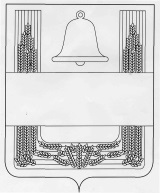 СОВЕТ ДЕПУТАТОВ СЕЛЬСКОГО ПОСЕЛЕНИЯ ЕЛЕЦКО-ЛОЗОВСКИЙ СЕЛЬСОВЕТ ХЛЕВЕНСКОГО МУНИЦИПАЛЬНОГО РАЙОНА ЛИПЕЦКОЙ ОБЛАСТИ РОССИЙСКОЙ ФЕДЕРАЦИИТридцать седьмая сессия пятого созываРЕШЕНИЕ01 июня  2018 года                 с.Елецкая Лозовка                            № 90О внесении изменений в Положение "О пенсионном обеспечении выборного должностного лица и муниципальных служащих сельского поселения Елецко-Лозовский сельсовет Хлевенского муниципального района Липецкой области"Рассмотрев представленный главой администрации сельского поселения Елецко-Лозовский сельсовет Хлевенского муниципального района Липецкой области Российской Федерации проект изменений в Положение "О пенсионном обеспечении выборного должностного лица и муниципальных служащих сельского поселения Елецко-Лозовский сельсовет Хлевенского муниципального района Липецкой области", руководствуясь статьёй 22 Федерального закона от 7 марта 2018 года №56-ФЗ «О внесении изменений в отдельные законодательные акты Российской Федерации в части учета и совершенствования предоставления мер социальной поддержки исходя из обязанности соблюдения принципа адресности и применения критериев нуждаемости», Федеральным законом от 6 октября 2003 года №131-ФЗ "Об общих принципах организации местного самоуправления в Российской Федерации", учитывая мнение постоянной депутатской комиссии, Совет депутатов сельского поселения Елецко-Лозовский сельсовет Р Е Ш И Л:1.Принять изменения в Положение "О пенсионном обеспечении выборного должностного лица и муниципальных служащих сельского поселения Елецко-Лозовский сельсовет Хлевенского муниципального района Липецкой области", утвержденное решением Совета депутатов сельского поселения  Елецко-Лозовский сельсовет  Хлевенского муниципального района Липецкой области Российской Федерации от 09 февраля 2017 года №49 (прилагается).2.Направить вышеуказанный нормативный правовой акт главе сельского поселения для подписания и обнародования.3.Настоящее решение вступает в силу со дня принятия и подлежит обнародованию.Председатель Совета депутатов сельского поселения Елецко-Лозовский сельсовет                      Г.В.БерезневаПриложение к решению Совета депутатов сельского поселения Елецко-Лозовский сельсовет Хлевенского муниципального района Липецкой области «О внесении изменений в Положение "О пенсионном обеспечении выборного должностного лица и муниципальных служащих сельского поселения Елецко-Лозовский сельсовет Хлевенского муниципального района Липецкой области"ИЗМЕНЕНИЯ В ПОЛОЖЕНИЕ «О ПЕНСИОННОМ ОБЕСПЕЧЕНИИ ВЫБОРНОГО ДОЛЖНОСТНОГО ЛИЦА И МУНИЦИПАЛЬНЫХ СЛУЖАЩИХ СЕЛЬСКОГО ПОСЕЛЕНИЯ ЕЛЕЦКО-ЛОЗОВСКИЙ СЕЛЬСОВЕТ ХЛЕВЕНСКОГО МУНИЦИПАЛЬНОГО РАЙОНА ЛИПЕЦКОЙ ОБЛАСТИ»Статья 1.Внести в Положение «О пенсионном обеспечении выборного должностного лица и муниципальных служащих сельского поселения Елецко-Лозовский сельсовет Хлевенского муниципального района Липецкой области», утвержденное решением Совета депутатов Хлевенского муниципального района от 09 февраля 2017 года №49, следующие изменения:1) Статью 2 дополнить частью 6 следующего содержания:«6. Информация об установлении и о выплате пенсий (ежемесячных доплат к пенсии) в соответствии с настоящим Положением размещается в Единой государственной информационной системе социального обеспечения. Размещение и получение указанной информации в Единой государственной информационной системе социального обеспечения осуществляются в соответствии с Федеральным законом от 17 июля 1999 года № 178-ФЗ "О государственной социальной помощи".».2) Статью 5 дополнить частью 4 следующего содержания:"4. Индексация пенсионных выплатИндексация пенсионных выплат лицам, указанным в настоящем Положении осуществляется на основании решения Совета депутатов сельского поселения Елецко-Лозовский сельсовет Хлевенского муниципального района Липецкой области о бюджете на очередной финансовый год и плановый период.В случае централизованного повышения денежного содержания выборного должностного лица и муниципальных служащих индексация пенсионных выплат осуществляется в соответствии с правилами индексации пенсионных выплат, установленными приложением 4 к настоящему Положению.".3) в приложении 2 к Положению «О пенсионном обеспечении выборного должностного лица и муниципальных служащих сельского поселения Елецко-Лозовский сельсовет Хлевенского муниципального района Липецкой области, в таблице, во втором пункте части II слова "ежемесячная надбавка к должностному окладу за классный чин" заменить словами "оклад за классный чин".4) дополнить Приложением 4 следующего содержания:"Приложение 4 к Положению «О пенсионном обеспечении выборного должностного лица и муниципальных служащих сельского поселения Елецко-Лозовский сельсовет Хлевенского муниципального района Липецкой области"Правила индексации пенсионных выплат1. Настоящие Правила определяют порядок индексации пенсионных выплат лицам, указанным в статье 1 настоящего Положения.2. Пенсионные выплаты индексируются:- при централизованном повышении должностных окладов муниципальных служащих, - на индекс повышения должностных окладов, а при централизованном дифференцированном повышении (установлении) должностных окладов муниципальных служащих, - на средневзвешенный индекс повышения должностных окладов, утверждаемый решением Совета депутатов сельского поселения Елецко-Лозовский сельсовет Хлевенского муниципального района о бюджете сельского поселения Елецко-Лозовский сельсовет Хлевенского муниципального района на очередной финансовый год и плановый период;- при централизованном повышении иных денежных выплат, входящих в соответствии с муниципальными правовыми актами в состав денежного вознаграждения выборного должностного лица сельского поселения Елецко-Лозовский сельсовет Хлевенского муниципального района, - на средневзвешенный индекс повышения одной или нескольких таких выплат, утверждаемый решением Совета депутатов сельского поселения Елецко-Лозовский сельсовет Хлевенского муниципального района о бюджете сельского поселения Елецко-Лозовский сельсовет Хлевенского муниципального района на очередной финансовый год и плановый период.3. Индексация пенсионных выплат производится путем индексации размера ежемесячного денежного вознаграждения выборного должностного лица сельского поселения Елецко-Лозовский сельсовет Хлевенского муниципального района и месячного денежного содержания муниципальных служащих, из которого исчислялись пенсионные выплаты, на соответствующие индексы, указанные в пункте 2 настоящих Правил (при последовательном применении всех предшествующих индексов), и последующего определения размера пенсионных выплат, исходя из размера проиндексированного ежемесячного денежного вознаграждения или месячного денежного содержания.4. При индексации пенсионных выплат с применением индекса повышения должностных окладов или средневзвешенного индекса повышения должностных окладов размер проиндексированного ежемесячного денежного вознаграждения или месячного денежного содержания, из которого определяется размер пенсионных выплат, не может превышать 0,8 ежемесячного денежного вознаграждения или месячного денежного содержания, примененного при исчислении размера пенсионных выплат и проиндексированного с применением указанных индексов повышения должностных окладов, при последовательном применении всех предшествующих индексов повышения должностных окладов.5. При индексации пенсионных выплат с применением средневзвешенного индекса повышения одной или нескольких денежных выплат, входящих в соответствии с настоящим Положением в состав денежного содержания муниципальных служащих, размер проиндексированного месячного денежного содержания, из которого определяется размер пенсионных выплат, не может превышать 2,3 должностного оклада, примененного при исчислении размера пенсионных выплат по состоянию на день, с которого производится индексация по данному основанию.6. Индексация пенсионных выплат производится со дня повышения в централизованном порядке ежемесячного денежного вознаграждения выборного должностного лица сельского поселения Елецко-Лозовский сельсовет Хлевенского муниципального района и месячного денежного содержания муниципальных служащих.".Статья 2.Настоящий нормативный правовой акт вступает в силу со дня его официального обнародования Глава сельского поселения Елецко-Лозовский сельсовет                                                 Г.В.Березнева